Connecticut State Department of EducationCharlene M. Russell-TuckerCommissioner of Education Office of Strategic Planning and Partnerships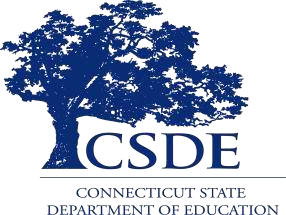 Academic and Social Support GrantSheff Magnet School Socioeconomic Status (SES) Progress Bonus (Sheff Region)School Year (SY) 2023-24RFP# 847Application Due Date: February 23, 2024Published: January 2024Connecticut State Department of EducationCharlene M. Russell-TuckerCommissioner of EducationAffirmative Action Policy StatementAn Equal Opportunity /Affirmative Action EmployerThe Connecticut State Department of Education is committed to a policy of equal opportunity/affirmative action for all qualified persons. The Connecticut Department of Education does not discriminate in any employment practice, education program, or educational activity on the basis of: race; color; religious creed; age; sex; pregnancy; sexual orientation; workplace hazards to reproductive systems; gender identity or expression; marital status; national origin; ancestry; retaliation for previously opposed discrimination or coercion; intellectual disability; genetic information; learning disability; physical disability (including, but not limited to, blindness); mental disability (past/present history thereof); military or veteran status; status as a victim of domestic violence; or criminal record in state employment, unless there is a bona fide occupational qualification excluding persons in any of the aforementioned protected classes. Inquiries regarding the Connecticut State Department of Education’s nondiscrimination policies should be directed to: Attorney Louis Todisco, Connecticut State Department of Education, by mail (450 Columbus Boulevard, Suite 605, Hartford, CT 06103-1841; or by telephone 860-713-6594; or by email louis.todisco@ct.gov).  The Connecticut State Department of Education is an affirmative action/equal opportunity employer.BackgroundOn April 18, 1989, eighteen school-aged children from the metropolitan Hartford, Connecticut area, acting through their parents, commenced the civil action Sheff v. O’Neill in the Hartford Superior Court against the State of Connecticut. In 1996, the Connecticut Supreme Court decided the case and held that Hartford-resident minority students are entitled to attend school in reduced isolation settings as a matter of educational equity under the Connecticut State Constitution. The Court did not specify a goal, remedy, or timetable to resolve the problem, but, instead, assigned responsibility for reducing isolation to the legislative and executive branches. Over the last 26 years, the state has engaged extensive human and fiscal resources to address such isolation through voluntary participation in interdistrict programming, including interdistrict magnet schools, the Open Choice program, the Connecticut Technical Education and Career  System (CTECS), and other voluntary interdistrict programs. The Sheff Region as defined in the Sheff case includes the school districts of Avon, Bloomfield, Canton, East Granby, East Hartford, East Windsor, Ellington, Farmington, Glastonbury, Granby, Hartford, Manchester, Newington, Rocky Hill, Simsbury, South Windsor, Suffield, Vernon, West Hartford, Wethersfield, Windsor, and Windsor Locks.  In terms of student participation, the Region extends to nearly all of the towns in the Greater Hartford Region. Since 2003, the plaintiffs and the state have entered into several sequential stipulated agreements from Phase I through Phase IV, and the final agreement, signed by the Connecticut Superior Court on March 21, 2022, spelling out certain goals for reducing racial and ethnic isolation in Hartford and the steps the state would take to achieve such goals. The Comprehensive School Choice Plan (CCP) Comprehensive-School-Choice-Plan-CCP.pdf (ct.gov), signed by the state defendants, the plaintiffs and the City of Hartford on January 26, 2022 and the Connecticut Superior Court on March 21, 2022 as an Order of the Court, reflects the final agreement of the parties and articulates a plan for meeting demand of Hartford-resident students for a diverse educational environment through a sustainable system of integrated education.  Interdistrict magnet schools, the Open Choice Program, and the Hartford Technical Education and Career System High Schools within CTECS have and continue to provide the primary means for reducing isolation pursuant to the various agreements among the parties and will play a consequential role in achieving the goals of the CCP.  In fiscal year 2022, more than 23,200 Connecticut students attended Sheff magnet schools, the Open Choice program or a Hartford Region Technical Education and Career System, including over 11,300 Hartford-resident students. This represents over 57% of all Hartford-resident students.  The CCP articulates a complex and detailed strategic blueprint to increase opportunities for integrated, high quality educational opportunities for Hartford-resident students and students throughout Connecticut through a series of 42 commitments.  Among the commitments, the CCP requires the state to allocate up to $150,000 to eligible schools that demonstrate increased diversity in their applicant pools by increasing the number of high socioeconomic applicants in their first choice applicant pool to at least 30% within the reformulation period to promote compliance with the CCP’s socioeconomic status (SES) enrollment goals of enrolling at least 30% students from the high SES tier (Tier C) and less than 60% from the low SES tier (Tier A). This Academic and Social Support Grant will provide funding to Sheff interdistrict magnet schools that meet the SES diversity goals in the 2023-24 SY. PurposeThis grant provides funding incentives and financial supports for enhanced programming to Sheff interdistrict magnet schools that demonstrate an increase in the diversity of their applicant pools by increasing first choice applicants to at least 30% Tier C during the application cycle for the 2023-24.SY. The intent of the grant is to leverage such financial supports to continue to make progress in the diversity of the applicant pool and meet the enrollment goals in the CCP. EligibilityFor purposes of this grant, eligible interdistrict magnet schools include schools that (1) did not meet the CCP’s reduced isolation standard (RI Goal) in the 2022-23 SY of maintaining a total enrollment of at least 25% students who identify as a race/ethnicity other than Black or Hispanic but (2) attracted an applicant pool of at least 30% Tier C applicants within the first choice applicant pool during the application cycle for the 2023-24 SY. See Appendix A-1, to view the Regional School Choice Office (RSCO) Lottery SES Tier Compliance report. Based on the results for the 2023-24 SY, Museum Academy, University of Hartford Magnet School, and Webster Micro Society Magnet School are eligible for the instant grant based on their progress in the diversity of their applicant pool for the 2023-24 SY.  These magnet schools demonstrated the required progress for this grant and must submit a proposal that outlines the programming, activities and operational expenses that each school will implement to support continued progress with increasing the diversity of the applicant pool by attracting Tier C applicants equal to at least 30% of the applicant pool for the 2024-25 SY.FundingTotal funds available for this grant is $450,000 for the 2023-24 SY.Allowable Activities and CostsAllowable costs for this grant include the following expenditures that support the operation of an Interdistrict Magnet School:Employee salariesFringe benefitsEducational materials, equipment and supplies Professional servicesInstructional and non-instructional services, including curriculum developmentComputer hardware and softwareFurniture, fixtures and equipmentTechnology servicesTraining and professional developmentUnallowable CostsIndirect costsGrant PeriodThe Connecticut State Department Education (CSDE) will award this grant for fiscal year 2024 and anticipates that the grant period will begin upon award and conclude June 14, 2024. Funding must be utilized or encumbered by June 14, 2024.  The final status report for the 2023-24 grant must be submitted by July 1, 2024.   Submission RequirementsA completed application packet must be e-mailed to Shola Freeman at the e-mail address  shola.freeman@ct.gov no later than 4 p.m. on February 23, 2024. The application packet must include: cover page; program narrative; ED 114 budget form; budget narrative; Certification that a Current Affirmative Action Plan is on File page; Standard Statement of Assurances; and Appendix A-1-RSCO 1st Choice and RI Compliance Data;. Facsimile copies of the application will not be accepted.   Freedom of Information ActAll of the information contained in an application submitted in response to this Request for Applications is subject to the provisions of the Freedom of Information Act (FOIA), Connecticut General Statutes (C.G.S.) Sections 1-200 et seq. The FOIA provides that, except as provided by federal law or state statute, records maintained or kept on file by any public agency (as defined in the statute) are public records and every person has the right to inspect such records and receive a copy of such records. Sheff Magnet School SES Progress Bonus Grant TimelinesSheff Magnet School SES Progress Bonus GrantApplication PacketConnecticut State Department of EducationOffice of Strategic Planning and Partnerships Sheff Magnet School Socioeconomic Status (SES) Progress Bonus GrantGrant Application SY 2023-24Applicant InformationI hereby certify that the information contained in this application is true and accurate to the best of my knowledge and belief.Signature of Superintendent of Schools or RESC Director DateMagnet School SES Progress Bonus Grant Description Directions: Provide a detailed description on how the grant will be used to support activities that will support continued progress with increasing the diversity of the applicant pool by attracting Tier C applicants equal to at least 30% of the applicant pool for SY 2024-25 and promote compliance with diversity goals, acceptances by applicants, student retention, and high-quality academics and extracurricular activities. Along with the detailed description, include the cost for each expense. Budget Form and Budget NarrativeBudget FormComplete the school budget form and enter the budget amount for each object item.Budget NarrativeEnter a detailed budget description fully justifying the expenditures of the magnet funds allocated.Funds Request-Reimbursement Process Funds Request-Submit a funds request in eGMS. Funds must be requested at least on a quarterly basis.Note: CSDE may spot check financial documents to ensure that funds request is in  alignment with the  approved  expenditures. Form ED 114	        Fiscal Year 2024	                              BUDGET 	   		   CSDE PROGRAM 	       DATE		   MANAGER AUTHORIZATION			Budget NarrativeAFFIRMATIVE ACTION CERTIFICATECertification That A Current Affirmative Action Plan Is On FileMunicipal School Districts are exempt from submitting affirmative action plans. Applicants that are not municipal school districts, including, but not limited to, regional educational service centers and nonprofit organizations, must file the Bidder Contract Compliance Monitoring Report with their application. The completed Bidder Contract Compliance Monitoring Report may be sent by email. If an applicant that is required to file an Affirmative Action Plan (Bidder Contract Compliance Monitoring Report) already has one on file, the applicant should so certify by signing the statement below:I, the undersigned authorized official, hereby certify that the applying organization: ________________________________, has a current affirmative action plan (Bidder Contract Compliance Monitoring Report) on file with the Connecticut State Department of Education. Signature of Authorized Official:    ________________________________Date:   ___________________       Printed Name and Title:  _________________________________________Standard Statement of Assurances for Grant ProgramsConnecticut State Department of EducationThe Applicant hereby assures the Connecticut State Department of Education that:The applicant has the necessary legal authority to apply for and receive the proposed grant.The filing of this application has been authorized by the applicant's governing body, and the undersigned official has been duly authorized to file this application for and on behalf of said applicant, and otherwise to act as the authorized representative of the applicant in connection with this application.The activities and services for which assistance is sought under this grant will be administered by or under the supervision and control of the applicant.The project will be operated in compliance with all applicable state and federal laws and in compliance with regulations and other policies and administrative directives of the State Board of Education and the Connecticut State Department of Education.Grant funds shall not be used to supplant funds normally budgeted by the agency.Fiscal control and accounting procedures will be used to ensure proper disbursement of all funds awarded.The applicant will submit a final project report (within 60 days of the project completion) and such other reports, as specified, to the Connecticut State Department of Education, including information relating to the project records and access thereto as the Connecticut State Department of Education may find necessary.The Connecticut State Department of Education reserves the exclusive right to use and grant the right to use and/or publish any part or parts of any summary, abstract, reports, publications, records and materials resulting from this project and this grant.If the project achieves the specified objectives, every reasonable effort will be made to continue the project and/or implement the results after the termination of state/federal funding.The applicant will protect and save harmless the State Board of Education from financial loss and expense, including legal fees and costs, if any, arising out of any breach of the duties, in whole or part, described in the application for the grant.At the conclusion of each grant period, the applicant will provide for an independent audit report acceptable to the grantor in accordance with Sections 7-394a and 7-396a of the C.G.S., and the applicant shall return to the Connecticut State Department of Education any moneys not expended in accordance with the approved program/operation budget as determined by the audit.NondiscriminationFor purposes of this Section, the following terms are defined as follows:“Commission” means the Commission on Human Rights and Opportunities;“Contract” and “contract” means this grant; “Contractor” and “contractor” means the applicant and any successors or assigns;“Gender identity or expression” means a person’s gender-related identity, appearance or behavior, whether or not that gender-related identity, appearance or behavior is different from that traditionally associated with the person’s physiology or assigned sex at birth, which gender-related identity can be shown by providing evidence including, but not limited to, medical history, care or treatment of the gender-related identity, consistent and uniform assertion of the gender-related identity or any other evidence that the gender-related identity is sincerely held, part of a person’s core identity or not being asserted for an improper purpose. “good faith” means that degree of diligence which a reasonable person would exercise in the performance of legal duties and obligations;“good faith efforts” shall include, but not be limited to, those reasonable initial efforts necessary to comply with statutory or regulatory requirements and additional or substituted efforts when it is determined that such initial efforts will not be sufficient to comply with such requirements;“marital status” means being single, married as recognized by the State of Connecticut, widowed, separated or divorced; “mental disability” means one or more mental disorders, as defined in the most recent edition of the American Psychiatric Association’s "Diagnostic and Statistical Manual of Mental Disorders", or a record of or regarding a person as having one or more such disorders;“minority business enterprise” means any small contractor or supplier of materials fifty-one percent or more of the capital stock, if any, or assets of which is owned by a person or persons:  (1) who are active in the daily affairs of the enterprise, (2) who have the power to direct the management and policies of the enterprise, and (3) who are members of a minority, as such term is defined in subsection (a) of C.G.S. § 32-9n; and“public works contract” means any agreement between any individual, firm or corporation and the State or any political subdivision of the State other than a municipality for construction, rehabilitation, conversion, extension, demolition or repair of a public building, highway or other changes or improvements in real property, or which is financed in whole or in part by the State, including, but not limited to, matching expenditures, grants, loans, insurance or guarantees. For purposes of this Section, the terms “Contract” and “contract” do not include a contract where each contractor is (a) a political subdivision of the state, including, but not limited to, a municipality, unless the contract is a municipal public works contract or quasi-public agency project contract, (b) any other state, including but not limited to any federally recognized Indian tribal governments, as defined in C.G.S. § 1-267, (c) the federal government, (d) a foreign government, or (e) an agency of a subdivision, state or government described in the immediately preceding enumerated items (a), (b), (c), or (d).(a) The Contractor agrees and warrants that in the performance of the Contract such Contractor will not discriminate or permit discrimination against any person or group of persons on the grounds of race, color, religious creed, age, marital status, national origin, ancestry, sex, gender identity or expression, status as a veteran, intellectual disability, mental disability or physical disability, including, but not limited to, blindness, unless it is shown by such Contractor that such disability prevents performance of the work involved, in any manner prohibited by the laws of the United States or of the State of Connecticut; and the Contractor further agrees to take affirmative action to ensure that applicants with job-related qualifications are employed and that employees are treated when employed without regard to their race, color, religious creed, age, marital status, national origin, ancestry, sex, gender identity or expression, status as a veteran, intellectual disability, mental disability or physical disability, including, but not limited to, blindness, unless it is shown by the Contractor that such disability prevents performance of the work involved; (b) the Contractor agrees, in all solicitations or advertisements for employees placed by or on behalf of the Contractor, to state that it is an “affirmative action equal opportunity employer” in accordance with regulations adopted by the Commission; (c) the Contractor agrees to provide each labor union or representative of workers with which the Contractor has a collective bargaining Agreement or other contract or understanding and each vendor with which the Contractor has a contract or understanding, a notice to be provided by the Commission advising the labor union or workers’ representative of the Contractor's commitments under this section and to post copies of the notice in conspicuous places available to employees and applicants for employment; (d) the Contractor agrees to comply with each provision of this Section and C.G.S. §§ 46a-68e and 46a-68f and with each regulation or relevant order issued by said Commission pursuant to C.G.S. §§ 46a-56, 46a-68e, 46a-68f and 46a-86; and (e) the Contractor agrees to provide the Commission on Human Rights and Opportunities with such information requested by the Commission, and permit access to pertinent books, records and accounts, concerning the employment practices and procedures of the Contractor as relate to the provisions of this Section and C.G.S. § 46a-56.  If the contract is a public works contract, municipal public works contract or contract for a quasi-public agency project, the Contractor agrees and warrants that he or she will make good faith efforts to employ minority business enterprises as subcontractors and suppliers of materials on such public works or quasi-public agency projects.Determination of the Contractor’s good faith efforts shall include, but shall not be limited to, the following factors:  The Contractor's employment and subcontracting policies, patterns and practices; affirmative advertising, recruitment and training; technical assistance activities and such other reasonable activities or efforts as the Commission may prescribe that are designed to ensure the participation of minority business enterprises in public works projects.The Contractor shall develop and maintain adequate documentation, in a manner prescribed by the Commission, of its good faith efforts.The Contractor shall include the provisions of subsection (3) of this Section in every subcontract or purchase order entered into in order to fulfill any obligation of a contract with the State and in every subcontract entered into in order to fulfill any obligation of a municipal public works contract for a quasi-public agency project, and such provisions shall be binding on a subcontractor, vendor or manufacturer unless exempted by regulations or orders of the Commission.  The Contractor shall take such action with respect to any such subcontract or purchase order as the Commission may direct as a means of enforcing such provisions including sanctions for noncompliance in accordance with C.G.S. § 46a-56, as amended; provided if such Contractor becomes involved in, or is threatened with, litigation with a subcontractor or vendor as a result of such direction by the Commission regarding the State contract, the Contractor may request the State of Connecticut to enter into any such litigation or negotiation prior thereto to protect the interests of the State and the State may so enter.The Contractor agrees to comply with the regulations referred to in this Section as they exist on the date of this Contract and as they may be adopted or amended from time to time during the term of this Contract and any amendments thereto.(a) The Contractor agrees and warrants that in the performance of the Contract such Contractor will not discriminate or permit discrimination against any person or group of persons on the grounds of sexual orientation, in any manner prohibited by the laws of the United States or the State of Connecticut, and that employees are treated when employed without regard to their sexual orientation; (b) the Contractor agrees to provide each labor union or representative of workers with which such Contractor has a collective bargaining Agreement or other contract or understanding and each vendor with which such Contractor has a contract or understanding, a notice to be provided by the Commission on Human Rights and Opportunities advising the labor union or workers' representative of the Contractor's commitments under this section, and to post copies of the notice in conspicuous places available to employees and applicants for employment; (c) the Contractor agrees to comply with each provision of this section and with each regulation or relevant order issued by said Commission pursuant to C.G.S. § 46a-56; and (d) the Contractor agrees to provide the Commission on Human Rights and Opportunities with such information requested by the Commission, and permit access to pertinent books, records and accounts, concerning the employment practices and procedures of the Contractor which relate to the provisions of this Section and C.G.S. § 46a-56.The Contractor shall include the provisions of the foregoing paragraph in every subcontract or purchase order entered into in order to fulfill any obligation of a contract with the State and such provisions shall be binding on a subcontractor, vendor or manufacturer unless exempted by regulations or orders of the Commission.  The Contractor shall take such action with respect to any such subcontract or purchase order as the Commission may direct as a means of enforcing such provisions including sanctions for noncompliance in accordance with C.G.S. § 46a-56, as amended; provided, if such Contractor becomes involved in, or is threatened with, litigation with a subcontractor or vendor as a result of such direction by the Commission regarding a State contract, the Contractor may request the State of Connecticut to enter into any such litigation or negotiation prior thereto to protect the interests of the State and the State may so enter.Nondiscrimination Certification. Pursuant to subsection (c) of section 4a-60 and subsection (b) of section 4a-60a of the Connecticut General Statutes, the Contractor, for itself and its authorized signatory of this Contract, affirms that it understands the obligations of this section and that it will maintain a policy for the duration of the Contract to assure that the Contract will be performed in compliance with the nondiscrimination requirements of such sections. The Contractor and its authorized signatory of this Contract demonstrate their understanding of this obligation by signing this Statement of Assurances below.The grant award is subject to approval of the Connecticut State Department of Education and availability of state or federal funds.The applicant agrees and warrants that Sections 4-190 to 4-197, inclusive, of the C.G.S. concerning the Personal Data Act and Sections 10-4-8 to 10-4-10, inclusive, of the Regulations of Connecticut State Agencies promulgated there under are hereby incorporated by reference.I, the undersigned authorized official, hereby certify that these assurances shall be fully implemented.APPENDIX A-1 RSCO 1st Choice Lottery Data for SY 2023-24 & RI Compliance Data Report Data Source: RSCO 1st Choice Applicant Data SY 2023-24 & RI Compliance Percentage- SY 2021-22& 2022-23APPENDIX A-2 Sheff Magnet SES Progress Bonus Final Status ReportInstructions: Use this form to report on the status of your grant.  Provide information on the following: final expenditures. Definitions: Budgeted Amount: Amount budgeted for the budget code per approved budget. Final Expenditures: Amount expended per budget code through the date of this report. Funds not Spent: Amount not spent or encumbered by July 1, 2024.The final status report is due July 1, 2024. Funds not Spent If there are  funds that were not spent for fiscal year 2024, explain why the funds were not spent according to the grant budget amount listed above.An electronic copy of the final status report must be submitted to Shola Freeman, at shola.freeman@ct.gov, from the district contact person for the grant.  No signed original/hard copy is needed.  Eligible OperatorSchoolGrant AwardCapitol Region Education Council (CREC)Museum AcademyUp to $150,000Capitol Region Education Council (CREC)University of Hartford Magnet SchoolUp to $150,000Hartford Public Schools (HPS)Webster Micro Society Magnet SchoolUp to $150,000Total for Eligible SchoolsUp to $450,000February 23, 2024Grant Application DueJuly 1, 2024Final Status Report DueSchool District/RESC NameDistrict CodeSchool NameStreet AddressCity, State, ZipGrant Contact NameGrant Contact TitleEmail AddressPhone NumberFunds Requested$Name of Superintendent/Executive DirectorSchool Name: Amount:Provide a detailed description of the activities the grant will be used to promote and recruit 1st Choice Tier C applicants for SY 2024-25 and manage and engage Tier C acceptances. Also explain how the school will enhance the educational experience for students in 2023-24 SY. Along with the detailed description, include the cost for each expense. Be sure to include how this grant will help to increase the diversity of the applicant pool. Provide a detailed description of the activities the grant will be used to promote and recruit 1st Choice Tier C applicants for SY 2024-25 and manage and engage Tier C acceptances. Also explain how the school will enhance the educational experience for students in 2023-24 SY. Along with the detailed description, include the cost for each expense. Be sure to include how this grant will help to increase the diversity of the applicant pool. GRANTEE NAME: GRANTEE NAME: GRANTEE NAME: GRANTEE NAME: GRANTEE NAME: GRANTEE NAME: GRANT TITLE: Sheff Magnet School SES Progress Bonus GrantPROJECT TITLE: CORE-CT CLASSIFICATION:  FUND: 11000      SPID: 12457    PROGRAM: 82160BUDGET REFERENCE: 2024    CHARTFIELD 1: 170032    CHARTFIELD 2:  GRANT TITLE: Sheff Magnet School SES Progress Bonus GrantPROJECT TITLE: CORE-CT CLASSIFICATION:  FUND: 11000      SPID: 12457    PROGRAM: 82160BUDGET REFERENCE: 2024    CHARTFIELD 1: 170032    CHARTFIELD 2:  GRANT TITLE: Sheff Magnet School SES Progress Bonus GrantPROJECT TITLE: CORE-CT CLASSIFICATION:  FUND: 11000      SPID: 12457    PROGRAM: 82160BUDGET REFERENCE: 2024    CHARTFIELD 1: 170032    CHARTFIELD 2:  GRANT TITLE: Sheff Magnet School SES Progress Bonus GrantPROJECT TITLE: CORE-CT CLASSIFICATION:  FUND: 11000      SPID: 12457    PROGRAM: 82160BUDGET REFERENCE: 2024    CHARTFIELD 1: 170032    CHARTFIELD 2:  GRANT TITLE: Sheff Magnet School SES Progress Bonus GrantPROJECT TITLE: CORE-CT CLASSIFICATION:  FUND: 11000      SPID: 12457    PROGRAM: 82160BUDGET REFERENCE: 2024    CHARTFIELD 1: 170032    CHARTFIELD 2:  GRANT TITLE: Sheff Magnet School SES Progress Bonus GrantPROJECT TITLE: CORE-CT CLASSIFICATION:  FUND: 11000      SPID: 12457    PROGRAM: 82160BUDGET REFERENCE: 2024    CHARTFIELD 1: 170032    CHARTFIELD 2:  GRANT PERIOD: Fiscal Year 7/1/23 – 6/14/24      AUTHORIZED AMOUNT: $GRANT PERIOD: Fiscal Year 7/1/23 – 6/14/24      AUTHORIZED AMOUNT: $GRANT PERIOD: Fiscal Year 7/1/23 – 6/14/24      AUTHORIZED AMOUNT: $GRANT PERIOD: Fiscal Year 7/1/23 – 6/14/24      AUTHORIZED AMOUNT: $GRANT PERIOD: Fiscal Year 7/1/23 – 6/14/24      AUTHORIZED AMOUNT: $GRANT PERIOD: Fiscal Year 7/1/23 – 6/14/24      AUTHORIZED AMOUNT: $CODESDESCRIPTIONSDESCRIPTIONSBUDGET AMOUNTBUDGET AMOUNTBUDGET AMOUNT100Personal Service –SalariesPersonal Service –Salaries200Personal Services-Employee BenefitsPersonal Services-Employee Benefits300 Purchased Professional and Technical ServicesPurchased Professional and Technical Services400Purchased Property ServicesPurchased Property Services500Other Purchased ServicesOther Purchased Services600 Supplies Supplies 700PropertyProperty800MiscellaneousMiscellaneousTOTALTOTALTOTALORIGINAL REQUEST DATECODE OBJECT  AMOUNT 100Personal Services- Salaries  Amounts paid to both permanent and temporary grantee employees, including personnel substituting for those in permanent positions. This includes gross salary for personal services rendered while on the payroll of the grantees.200Personal Services- Employee Benefits Amounts paid by the grantee on behalf of employees; these amounts are not included in the gross salary, but are in addition to that amount. Such payments are fringe benefit payments and, while not paid directly to employees, nevertheless are part of the cost of personal services.300 Purchased Professional/Technical Services: Services that can be performed only by persons or firms with specialized skills and knowledge.  This can include stipends for teachers, staff, tutors.  While a product may or may not result from the transaction, the primary reason for the purchase is the services provided.  Included are the services of architects, engineers, auditors, dentists, medical doctors, lawyers, consultants, teachers, accountants, etc. 400Purchased Property Services:Services purchased to operate, repair, maintain, and rent property owned or used by the grantee. These services are performed by persons other than grantee employees. While a product may or may not result from the transaction, the primary reason for the purchase is the service provided.500 Other Purchased Services:Amounts paid for services rendered by organizations or personnel not on the payroll of the grantee (separate from professional, technical or property services).  While a product may or may not result from the transaction, the primary reason for the purchase is the service provided. 600 Supplies:Amounts paid for items that are consumed, worn out or deteriorated through use; or items that lose their identity through fabrication or incorporation into different or more complex units or substances, which includes instructional technology with a value under $5,000 and a useful life less than five years. 700Property: Expenditures for acquiring fixed assets, including land or existing buildings, improvements of grounds, initial equipment, additional equipment, and replacement of equipment800 Miscellaneous: Amounts paid for goods and services not otherwise classified above. TOTAL   TOTAL  Project Title:Applicant:Signature of Authorized Official:Name: (typed)Title: (typed)Date:SchoolSY 2021-22 RI%SY 2022-23 RI %SY 2023-24 1st Choice Tier C Applicants %0642011: Webster Micro Society Magnet School23%22%31%2410514: Museum Academy19%17%30%2410214: University of Hartford Magnet School23%19%30%CodeObjectBudgeted AmountFinal ExpendituresFunds not Spent100 Personal Service –Salaries200 Personal Services-Employee Benefits300 Purchased Professional and Technical Services400Purchased Property Services500 Other Purchased Services600 Supplies700Property800 MiscellaneousTOTAL AMOUNT 